            St.James’ Camp 2018 Booking Form (13th-15th July)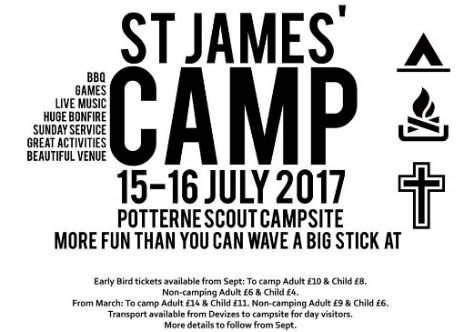 Section 1- Main Contact DetailsSection 2- Ticket Details- (per person) The Weekend Pass must be purchased by everyone whether you are staying for 3 hours, 1 day or the whole weekend. Weekend pass includes: all weekend activities, Saturday “bring and share” lunch, Saturday evening BBQ and Sunday lunch and church service. Camping includes use of toilets, showers, grassy pitch and Sunday morning bacon roll for those who stay Saturday night!Section 3- PaymentOPTION A- PAY BY BACS- (Our preferred option )- Pay at your local branch or online- details are: Name:    St James Southbroom PCC       Sort code: 40-19-16     Account No: 51346644.  Reference format (initial, surname & CAMP):  e.g.  K BRINDLE CAMP (so we can distinguish it)OPTION B- PAY BY CHEQUE- Please make cheques payable to “St James Southbroom PCC” and on the back of the cheque write “St. James’ Camp 2018”. Section 4- Next Steps- Please give this form to Steve Carter or hand in at the Church Office or email at scarter01380@gmail.com NameAddressTelephoneMobileEmailTYPEWEEKEND PASSFRIDAY  NIGHT CAMPINGSATURDAY NIGHT CAMPINGADULT£13+ £5+ £5CHILD (Under 18)£8+ £5+ £5NameGenderAge Weekend Pass(circle)Camping Option(circle)TotalM / FChild (£8) Adult (£13)Friday (£5)  Saturday (£5)M / FChild (£8) Adult (£13)Friday (£5)  Saturday (£5)M / FChild (£8) Adult (£13)Friday (£5)  Saturday (£5)M / FChild (£8) Adult (£13)Friday (£5)  Saturday (£5)M / FChild (£8) Adult (£13)Friday (£5)  Saturday (£5)M / FChild (£8) Adult (£13)Friday (£5)  Saturday (£5)M / FChild (£8) Adult (£13)Friday (£5)  Saturday (£5)TOTAL PAYABLETOTAL PAYABLETOTAL PAYABLETOTAL PAYABLEOUR PAYMENT METHOD (circle)OUR PAYMENT METHOD (circle)OUR PAYMENT METHOD (circle)OUR PAYMENT METHOD (circle)BACS      CHEQUE        